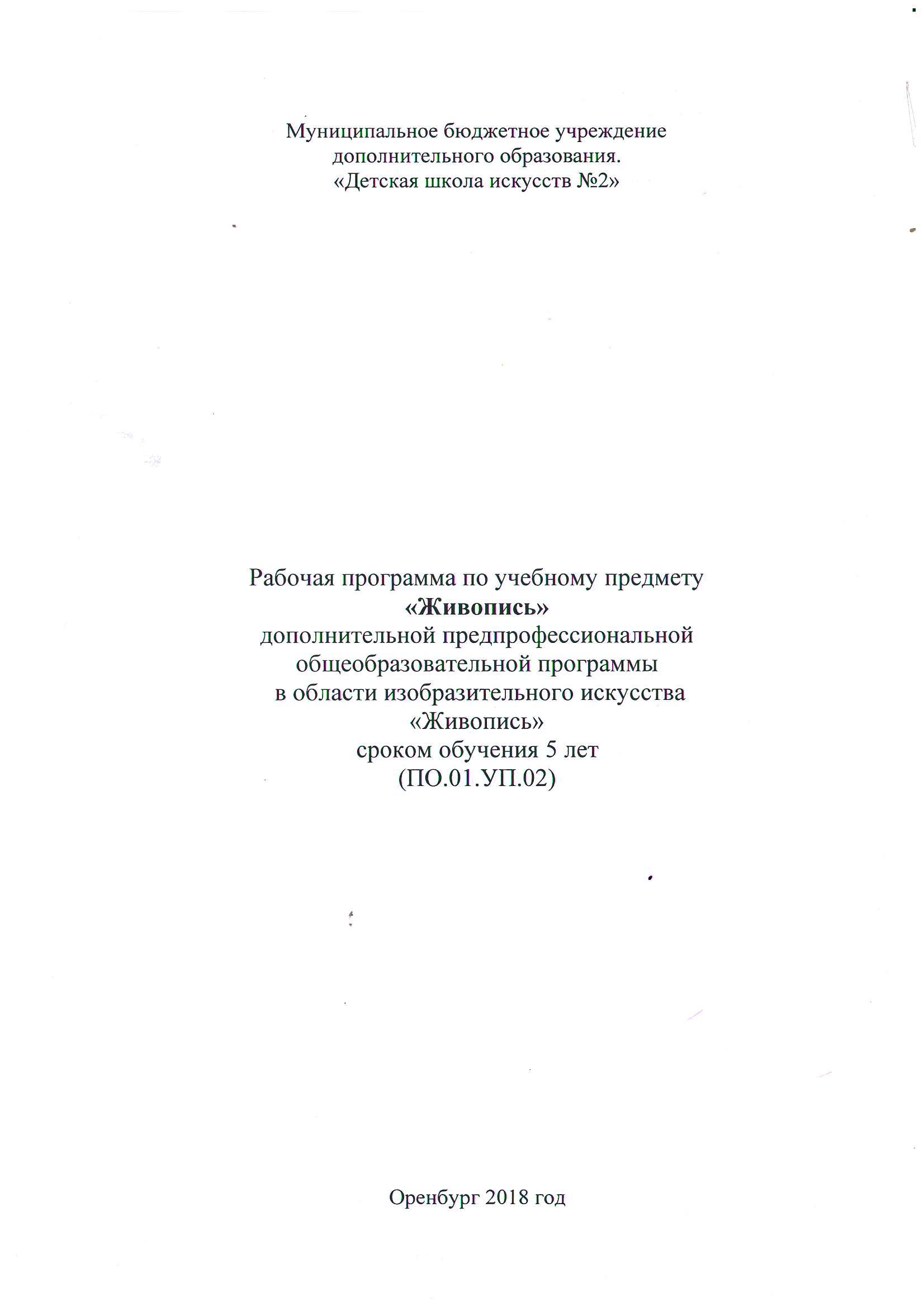 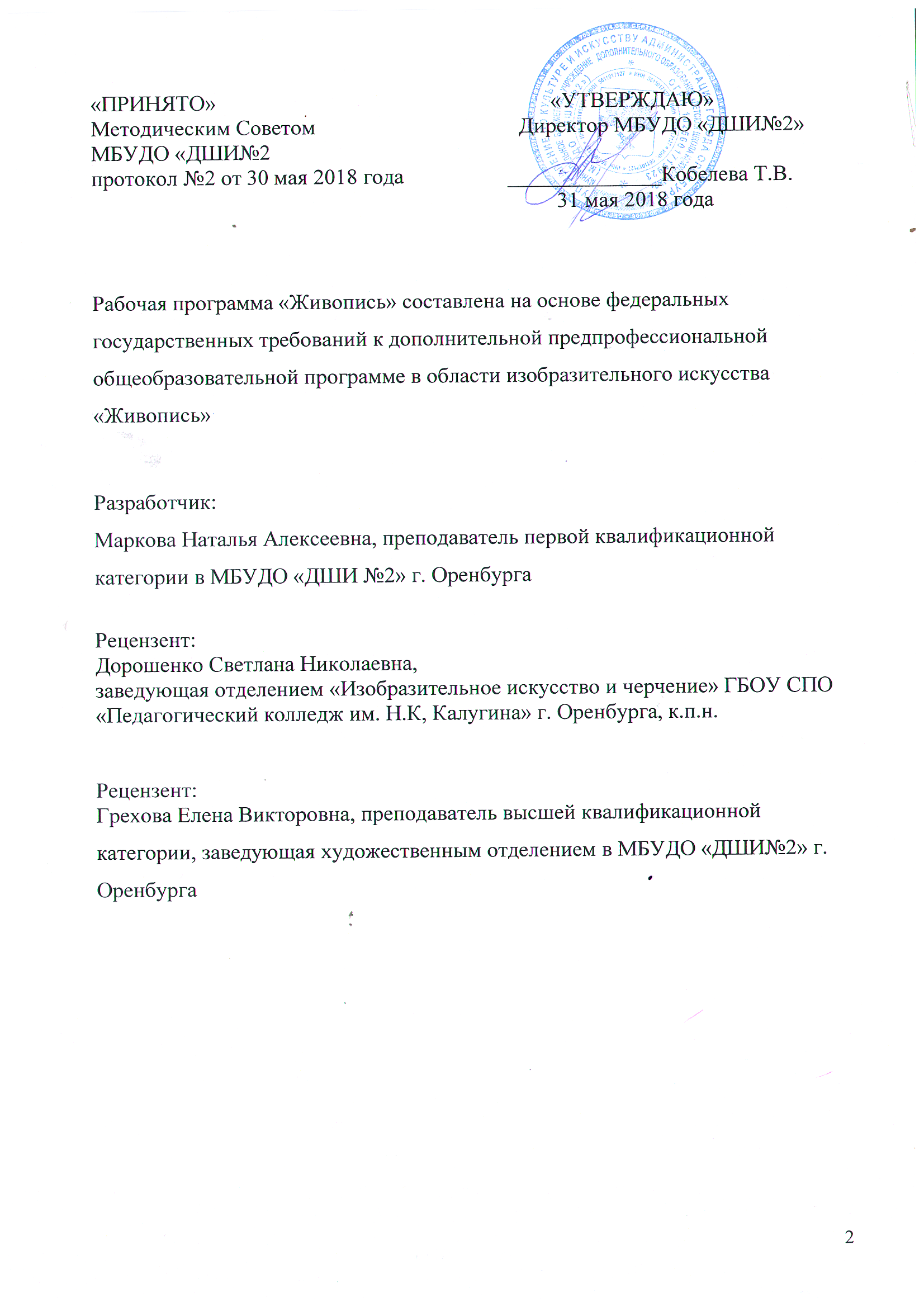 Содержание.Пояснительная запискаСтруктура учебного предмета.        2.1. Рекомендуемое количество часов на освоение программы предмета.2.2. Объем учебного времени и виды учебной работы.Учебно-тематический план.       4. Содержание учебного предмета.5. Требования к уровню подготовки обучающихся6. Формы и методы контроля, система оценок. 6.1. Текущий контроль.       6.2. Аттестация учащихся.6.3. Промежуточная аттестация.6.4. Итоговая аттестация (экзамен)6.5. Просмотр учебных работ.6.6. Критерии оценки работ.       7. Контрольные требования на разных этапах обучения.        8. Методическое обеспечение учебного процесса.       8.1. Методические рекомендации.        8.2. Самостоятельная работа.       9. Требования к минимальному техническому оснащению.       10. Список литературы        11. Приложение.Живопись-это вполне конкретное искусство, оно может быть только изображением действительно существующих вещей. Это язык природы, язык зримого мира. Несуществующее и абстрактное не относится к области живописи.	Г. Курве.1.ПОЯСНИТЕЛЬНАЯ ЗАПИСКАДанная программа по предмету «Живопись» предлагает содержание пятилетнего курса обучения детей, поступающих в детскую художественную школу (изобразительное отделение детской школы искусств) в возрасте 10 – 12 лет.Человеку дана великолепная возможность различать многообразие цветов и оттенков, которые дарит нам природа и окружающий нас мир.Учащийся художественной школы должен в полной мере познать это многообразие на уроках живописи.Программа по живописи, способствует раскрытию творческого потенциала учащегося в области познания цветовых отношений в природе, и эмоциональности цвета.Преподаватель, работающий по данной программе, ставит перед собой массу целей и задач, которые открывают перед учениками разноцветный мир, и способствуют умению изображать его. Первоначальной задачей является развитие у учащихся способности видеть и изображать форму во всём многообразии цветосветовых отношений и характеристик, используя грамоту цветоведения.Руководствуясь этой программой, преподаватель, в процессе обучения, даёт детям возможность постепенно осваивать грамоту поэтапной работы над живописной постановкой, а также научиться использовать возможности разных живописных материалов (акварель, гуашь, масло). Учащиеся должны изучить различные приемы работы акварелью: длительную, многослойную живопись, приемы «а – ля прима», «по-сырому», работу полусухой кистью.  Форма проведения учебных аудиторных занятий мелкогрупповая (численный состав    групп 4-10 человек).        Главная цель данной программы - соединить 3 звена в единой цепи профессионального обучения: школа, училище, вуз.2. Структура учебного предмета.2.1. Рекомендуемое количество часов на освоение программы предмета.Максимальная учебная нагрузка - 924 часов, в том числе аудиторные занятия – 495 часов, самостоятельная работа – 429часов.2.2. Объем учебного времени и виды учебной работы.3. Учебно-тематический план                                                            1 класс2 класс3 класс4 класс5 класс4.Содержание учебного предмета.Первый классС первого класса необходимо прививать учащимся любовь к отображению окружающего мира во всем его цветовом богатстве, развивая у детей точность живописного восприятия, воспитывая живописную культуру изображения, основанную на изучении изобразительного и теоретического наследия прошлого. Для решения этих задач необходимо в доступной для этого возраста форме (без теоретического обоснования) дать понятие о холодных и теплых, дополнительных и сближенных цветах, объяснить, что такое локальный цвет, что такое тон в живописи. С первого задания надо подчеркивать, что необходимо сразу компоновать весь лист. В первом классе следует дать теоретические сведения и практические задания по цветоведению.Надо воспитывать у учащихся умение видеть большими отношениями, анализировать влияние одного цвета на другой, чувствовать изменение цвета предмета в зависимости от особенностей окружающей среды и характера освещенности.Следует дать первоначальное понятие о цветовой гармонии, декоративности цвета, о многообразии цветовых оттенков. Учащийся должен знать, что такое свет, тень, полутень, блик, цветовой рефлекс. В процессе обучения необходимо воспитывать у учащихся эмоциональное восприятия цвета и понимание его выразительного образного содержания.В первом классе учащийся должен получить представление о технических возможностях живописных материалов. В итоге работы в первом классе учащиеся должны понять, что один и тот же предмет под влиянием особенностей окружающей среды, не меняя своего локального цвета (т.е. основной окраски), приобретает благодаря рефлексам различные оттенки. Чтобы писать красками, надо научиться видеть всю сложность цветовых взаимоотношений.Учащийся первого класса должен научиться последовательно вести работу над натюрмортом, обращая особое внимание на решение поставленной в каждом этюде задачи.Все задания выполняются на листах формата А3, А4. Формат должен соответствовать задачам и композиционному решению постановки.Тема 1. Предмет «Живопись». Знакомство с инструментами и материалами. Задачи: сообщение теоретических сведений из материаловедения чередуется сообщением сведений из цветоведения. Выполняются упражнения воздушные шарики на смешение цветов, заливки и растяжки цвета. Теплая и холодная гамма. Материал: акварельТема 2. Изображение плоских предметов. Упражнения по вливанию цвета в цвет(листья деревьев, ягоды и плоды). Задачи: выполнение цельной уравновешенной по цвету работы.  Отрабатывание приема вливания цвета в цвет. Работа «по-сырому»  Материал: акварель. Тема 3. Цветовое взаимовлияние.Задачи: выяснение изменения цвета предмета от окружающей среды. Способ перенесения цветового влажного мазка с одного локального пятна на другой. Упражнение из нескольких драпировок. Материал: акварель. Тема 4.Цветовое взаимовлияние. Упражнение на взаимовлияние.Задачи: изменение цвета предмета от окружающей среды. Постепенный переход от плоского изображения к объемному. Прием влажного мазка. Упражнение яблоко, тыква.Материал: акварель.Тема 5.Изображение круглых предметов при боковой подсветке с натуры.Задачи: дать понятие о цветовых отношениях, цветовом рефлексе, вариациях цветового рефлекса.Попытка с натуры передать объем предмета.  Этюды фруктов и овощей.Материал: акварель.Тема 6.Постановка из двух предметов на цветном фоне.Задачи: научить передачи цветовых отношений, работе с палитрой. Повторить на практике тему «Основные характеристики цвета». Натюрморт бидон и яблоко. Материал: акварель.Тема 7.Натюрморт из двух-трех предметов при боковом освещении, на нейтральном фоне. Светлое на темном. Задачи: решение локального цвета на свету и в тени. Найти индивидуальную цветовую характеристику предметов с элементами моделировки формы цветом.  Материал: акварель.Тема 8. Натюрморт из двух-трех предметов при боковом освещении на нейтральном фоне. Темное на светлом.Задачи: повторение темы объем предмета с шарообразной поверхностью, с вводом более сложных форм (введение цилиндра, усеченного конуса, куба и т. д.). Научить передачи теплохолодности. Развитие техничности исполнения.Материал: акварель.Тема 9.Натюрморт из 2 – 3 предметов на ярком цветном фоне. Понятие о цветовом рефлексе. 4 небольших этюда. Задачи: научить передавать изменение предмета от окружающей среды.Материал: акварельТема 10.Распределение светотени на шаре. Задачи: знакомство с основными элементами цветовой светотени на шаре (блик, свет, тень, полутень, рефлекс, собственная тень, падающая тень). Работа по плакату: цилиндр, пирамида, конус.Фон выбирается контрастный по отношению к цвету шара.Материал: акварель.Тема 11.Натюрморт из 2-3 предметов. Ограниченная палитраЗадачи: повторение темы, передача формы предмета, с передачей пространства. Поиск тончайших цветовых оттенков.Материал: акварель.Тема 12. Натюрморт из 2-3 предметов. Ограниченная палитра.Задачи: использование технических возможностей акварели. Фактура, мазок, направление, размер и форма мазка.Материал: акварель, гуашь.Тема 13.Несложный контрастный натюрморт. Задачи: разбить все формы на плоскости. Проанализировать изменение цвета плоскостей в зависимости от поворота, удаленность от источника света и цвета окружающей среды.Материал: акварель.Тема 14. Изучение техники живописи.Задачи: знакомство с приемом работы «пуантилизм». техника короткого и длинного мазка. Моделировка формы цветом.Материал: акварель.Тема 15. Изучение техники живописи.Задачи: знакомство с приемом работы «а-ля-прима» живопись в один прием.Материал: акварель.Тема 16:Изучение техники живописи.Задачи: знакомство с приемом работы «по – сырому». Вливание цвета в цвет Материал: акварель.Тема 17.Постановка из 3-4 предметов нейтральной окраски на контрастном фоне Задачи: передача объема предметов с передачей теплохолодности.Материал: акварель.Тема 18.Постановки из 3 предметов более сложной формы. Задачи: проверка приобретенных знаний, умений и навыков.Найти цветовую гармонию, теплохолодность, пространство.Материал: акварель.                                     Второй классТема 1. Постановка из трех предметов с ясно выраженным цветом (фрукты, овощи, посуда) на нейтральном фоне.Задачи: найти цветовую характеристику предметов и их связь с окружающей средой Материал: акварель.Тема 2.Постановка из 3 предметов на цветном фоне.Задачи: передать цветовую характеристику предметов, цветовые рефлексы.Материал: акварель.Тема 3.Декоративный натюрморт.  Задачи: найти декоративное решение, организация цветового пространства.   Материал: акварель, гуашь. Тема 4.Постановка на цветовом фоне 2 – 3 предметов.Задачи: передача пространства (объема предметов), цветовых рефлексов. Материал: акварель.Тема 5.Постановка из нескольких предметов, более сложных по форме, на цветном фоне. Задачи: передача характера предметов и их цветовых отношений. Материал: акварель.Тема 6.Постановка из предметов, близких по цвету. В теплой и холодной цветовой гамме.Задачи: поиск оттенков одного и того же цвета, разных по тону, теплохолодности и насыщенности.Материал: акварель.Тема 7.Постановка из 3 – 4 предметов, различных по материалу. Показываются лучшие работы учащихся ДШИ.Задачи: передача формы одним цветом (монохром).Материал: акварель, гуашь.Тема 8.Постановка из нескольких различных по материалу предметов (дерево, металл, стекло, керамика).Задачи: передача материальности, фактуры. Поиск композиции в эскизах.Материал: акварель.Тема 9.Постановка из нескольких различных по материалу предметов (дерево, металл, стекло, керамика).Задачи: передача материальности, фактуры. Поиск композиции в эскизах.Материал: акварель.Тема 10. Постановка 3-4 предмета, 3 драпировки, сближенная по цветовой гамме.Задачи: передача материальности, фактуры. Поиск композиции в эскизах. Материал: акварельТема 11.Итоговая постановка, суммирующая полученные знания, 3-4 предмета, 3-4 драпировки, сближенная по цветовой гамме.Задачи: Проверка приобретенных знаний, умений и навыков.                   Материал: акварельТретий классРазвивая живописные навыки учащихся, в третьем классе следует придавать большое значение композиции листа, выявлению пространства постановки и четкой конструктивности предметов. Следует уделять больше внимания понятию тональности, колористическому решению и умению последовательно, правильно вести продолжительную работу.В начале года следует закрепить приобретенные во втором классе навыки на коротких (в один сеанс) этюдах из живых цветов. После этого надо перейти к более продолжительным натюрмортам на 2-3 урока по 3 часа.Особое внимание обращается на последовательность работы над постановкой. Выполняя цветовые эскизы, учащиеся находят композиционное решение натюрморта на листе, при этом необходимо рисовать и писать одновременно. Во всех постановках должны быть четко определены главные задачи.Тема 1.Натюрморт с веткой рябины или калины.Задачи: выявить характер букета оригинальную композицию, передать цветовую гармонию в технике «по - сухому» и «по - сырому». Материал: акварель.Тема 2.Натюрморт с тыквами. Задачи: выделение главного, режиссура процесса работы, мера обобщения и детализации в работе.Материал: акварель.Тема 3.Краткосрочные этюды с чучелом птиц.Задачи: передача выразительности характера и цвета птицы на разном фоне и в разных поворотах.  Техника «а-ля прима».Материал: акварель.Тема 4.Натюрморт составленный из нескольких предметов, различных по окраске и форме, на нейтральном фоне.Задачи: передача материальности, фактуры. Поиск композиции в эскизах.Материал: акварель.Тема 5. Постановка из нескольких   предметов, разных по материалу (дерево, стекло).Задачи: передача фактуры предмета (материальности). Условная передача пространства. Материал: акварель.Тема 6.Декоративный натюрморт (плоскостное решение). Задачи: дать понятие о цветовом равновесии, о динамике в композиции. Передать эмоциональное состояние и цельность.Материал: гуашь, акварель.Тема 7.Постановка из предметов, сближенных по окраске.Задачи: передача колорита, поиск богатства цветовых оттенков. Выразительность и целостность композиции. Материал: акварель.Тема 8.Постановка из 2-3 предметов (гризайль). Задачи: решение композиции в натюрморте. Передача сложной пространственной игры рефлексов, теней, полутеней, бликов и т.д.Материал: акварель.Тема 9.Наброски цветом фигуры человека.Задачи: композиционное решение этюдов, достижение декоративной ясности. Освоение моделировки фигуры человека цветом.Материал: гуашь, акварель.Тема 10.Постановка с введением чучел птиц и узорной драпировки. Задачи: живописное и композиционное решение натюрморта. Освоение живописного содержания пространственно воздушной среды, игры мягких теней и полутеней, касания, изображения предмета в воздухе, сознательное решение сложного ритма разнохарактерных контуров. Выявить и закрепить приобретенные знания и навыки. Материал: акварель, гуашь.Четвертый классВ четвертом классе следует требовать от учащихся умения работать над постановкой длительное время, последовательно насыщая цветом и выявляя форму, вырабатывая навыки работы с акварелью в технике многослойной живописи.Рекомендуется ставить натюрморты более сложные по цвету. Необходимо сделать постановку натюрморта, требующего тонового решения и выявления конструктивности формы (может быть с подсветом). В четвертом классе следует чаще давать домашнее задание – наброски и этюды фигуры человека, краткосрочные натюрморты на выразительность цветового решения. Следует продолжить работу с такими материалами как гуашь. В течении года выполняются 1-2 натюрморта, где внимание направляется на плоскостное, декоративное решение поверхности.При работе над этюдом фигуры человека нужно обращать внимание на композиционное решение и передачу больших цветовых отношений.Длительные постановки чередуются с этюдами: наброски фигуры человека, портретные этюды.Тема 1.Постановка из цветов, свежих овощей, фруктов.Задачи: повторение технических приемов акварели, цельность, колористическое единство работы, найти декоративное решение. Материал: акварель.Тема 2. Этюд –  растение подсолнухЗадачи: повторение технических приемов письма акварелью «по – сырому».Материал: акварель.Тема 3.Натюрморт из нескольких предметов, разных по материалу, усложненных по форме, с богатой по фактуре драпировкой.Задачи: найти гармоничное решение композиции, богатство нюансировки. Передать живописными средствами материальность предметов. Материал: акварель. Тема 4.Натюрморт из стеклянной посуды с водой. Задачи: передача состояния среды и фактуры живописного материала. Активное использование возможностей фактуры разного характера пятен, мазков, живописного штриха, передача сложной пространственной игры рефлексов, полутеней, просвечивания, бликов. Достижение цветовой цельности. Материал: акварель.Тема 5.Натюрморт, с цветовой доминантой.	 Задачи: работа с натуры над постановкой, в которой ярко выделяется по цвету какой-либо предмет. Найти декоративное и композиционное решение. Достичь ясности локального цвета при богатстве цветовых оттенков. Материал: акварель, гуашь.Тема 6.Фрагмент интерьера (ясный по теме). Угол мастерской.Задачи: передача пространственных планов цветом, передача световоздушной среды. Цветовой   эскиз. Поиск выразительной композиции.Материал: акварель.Тема 7. Этюд головы человека.Задачи: найти индивидуальную цветовую характеристику, композиционное решение, выразительность исполнения. Материал: акварель, темпера, гуашь.Тема 8. Фигура человека в интерьере. Задачи: добиться цветового единства работы. Пластическая завершенность форм. Моделировка головы, передача пропорций фигуры.Материал: акварель, гуашь.Тема 9. Натюрморт из предметов сложной конструкции, с сухими цветами, сдержанный по цвету.Задачи: работа в 2-3 цвета или гризайль. Найти тоновое решение, выявить конструктивность формы. Передать сложность игры рефлексов, полутонов, бликов. Материал: акварель.Тема 10.Постановка из 3 – 4 предметов, разнообразных по фактуре, с введением гипсового орнамента на дальнем плане.Задачи: найти композиционное решение, передать материальность предметов. Выявление качества полученных умений и навыков. Умение последовательно и грамотно вести работу над длительным заданием.Материал: акварельПятый классВ пятом классе закрепляются все навыки, необходимые для завершения курса. Программа по живописи в пятом классе обобщает полученный ранее опыт и направлена на развитие творческого потенциала учащегося, на активизацию его восприятия красоты мира и дальнейшей его адаптации в жизни и поступления в ВУЗ. В выполнении работ используется разный материал и гуашь, и акварель, и масло, с целью расширить изобразительные навыки будущих выпускников. В пятом классе учащиеся, анализируя свои работы, оттачивают свой индивидуальный стиль живописного мастерства. Соответствие технической стороны работы (цветовая гамма) творческой.Следует предлагать учащимся постановки, где требуется найти гармоническое решение ограниченными средствами. Учащийся должен уметь найти ритмическое построение цветовой плоскости листа и т.д. В работе над натюрмортом решается целый комплекс задач, поэтому постановки становятся более длительными.  В пятом классе следует чаще выполнять короткие этюды фигуры человека.  Портретные этюды без предварительной карандашной прорисовки. Выпускники должны получить, в области живописи, знания классического художественного наследия художественных школ.Тема 1.Букет полевых ромашек в стеклянной посуде с водой, крынка хлеб.Задачи: достижение единства цветового решения.  Характеристика предметных свойств листьев, лепестков, стеблей. Изображение букета в пространстве, списывание с фоном. Умение видеть богатство цветовых оттенков, передать фактуру стекла и хлеба.                                                                                    Материал: акварель.Тема 2Портрет девушки в венке или с цветами. Задачи: найти композиционное решение мотива. Работа над портретом в световоздушной среде над пространственными планами. Решение касаний. Передать основные цветовые отношения. Добиться цельности колористического решения.                                                                                                 Материал: акварель.                            Тема 3.Фигура человека в интерьере в национальном костюме.Задачи: решение мотива композиции. Освоение соотношения фигуры с фоном в среде. Приобретение навыков мягкого списывания в тенях. Характеристика головы. Внимание на пластическую выразительность фигуры                                          Материал: акварельТема 4.Натюрморт с зажженным светильником (лампой).Задачи: передача настроения в натюрморте, тональных и цветовых отношений, световоздушную среду. Последовательно вести длительную постановку. Материал: акварель.Тема 5. Сложный натюрморт из разнохарактерных по форме, фактуре, цвету предметов на конкретную тему «инструментарий».Задачи: композиционное решение натюрморта. Передача предмета в световоздушной среде, рефлексов, цветовой и тоновой цельности. Достижения разнообразия в решении касаний.                                                                                  Материал: акварель.Тема 6. Натюрморт, суммирующий знания и навыки из 3-4 предметов на фоне драпировки со складками. Крынка, чугунок картошка или лук.Задачи: композиционное решение натюрморта. Передача предмета в световоздушной среде, рефлексов, цветовой и тоновой цельности. Достижения разнообразия в решении касаний.                                                                                   Материал: акварель.Тема 7. Натюрморт из 3-4 предметов.Задачи: композиционное решение натюрморта. Передача предмета в световоздушной среде, рефлексов, цветовой и тоновой цельности. Достижения разнообразия в решении касаний.                                                                            Материал: акварель. 5.   Требования к уровню подготовки обучающихся Результатом освоения программы Живопись: является приобретение обучающимися следующих знаний, умений и навыков:-знание свойств живописных материалов, их возможностей иэстетических качеств;-знание разнообразных техник живописи;-знание художественных и эстетических свойств цвета, основныхзакономерностей создания цветового строя;-умение видеть и передавать цветовые отношения в условияхпространственно-воздушной среды;-умение изображать объекты предметного мира, пространство,фигуру человека;-навыки в использовании основных техник и материалов;-навыки последовательного ведения живописной работы.- знания классического художественного наследия, художественных школ;- умения раскрывать образное и живописно-пластическое решение в творческих работах;- умения использовать изобразительно-выразительные возможности рисунка и живописи;- навыков самостоятельно применять различные художественные материалы и техники.6. Формы и методы контроля, система оценок. Основными видами контроля успеваемости учащихся являются:• текущий контроль успеваемости учащихся,• промежуточная аттестация учащихся,• итоговая аттестация учащихся.6.1. Текущий контроль успеваемости учащихся направлен на поддержание учебной дисциплины, на выявление отношения учащегося к изучаемому предмету, на организацию регулярных домашних занятий, на повышение уровня освоения текущего учебного материала; имеет воспитательные цели и учитывает индивидуальные психологические особенности учащихся.Текущий контроль осуществляется преподавателем, ведущим предмет.Текущий контроль осуществляется регулярно (каждый 2-3-й урок) в рамках расписания занятий учащегося и предполагает использование различных систем оценивания. На основании результатов текущего контроля выводятся полугодовые, годовые оценки. Текущему контролю подлежат учащиеся всех групп и классов школы.6.2.  Аттестация учащихсяПроводится в виде контрольных работ в 1,3,5,7,9 полугодиях, во 2,4,6,8 полугодиях в виде творческих просмотров, 10 полугодие в виде экзамена.6.3. Промежуточная аттестация определяет успешность развития учащегося и усвоение им образовательной программы на определенном этапе обучения. Наиболее распространенными формами промежуточной аттестации учащихся являются:• Творческие просмотры работ• Контрольные работыПромежуточная аттестация включает в себя тематическое и полугодовое оценивание результатов учебы учащихся, и годовую по результатам просмотров за учебный год.6.4. Итоговая аттестация (экзамен) определяет уровень и качество освоения образовательной программы. Экзамены проводятся в выпускных классах в соответствии с действующими учебными планами.6.5. Просмотр учебных работПросмотр является одним из составляющих общую оценку промежуточной и итоговой аттестации учащегося.Просмотр проходит в присутствии всех преподавателей школы.Просмотр проводиться в каждом классе отдельно по предварительно составленному графику.На просмотре оцениваются учебные и творческие работы по предметам образовательных программ всех ступеней обучения в школе.Преподаватели выставляют оценку по 5 бальной системе голосованием и результат заноситься в журнал с учетом текущих оценок.Отдельные работы после просмотра остаются в фонде школы для формирования архива детских работ, представления школы на выставках конкурсах разных уровней.Учащиеся, чьи работы получают высокие оценки по итогам годового просмотра, награждаются грамотами учреждения за высокие показатели в обучении. При выставлении итоговой оценки за полугодие по каждому предмету берется средний бал за основу, и заноситься в классный журнал.6.6. Критерии оценки работ Работы оцениваются по пятибальной системе по следующим критериям:композиционное решение работы, грамотная постановка предметов на плоскости;художественная выразительность работы; творческая индивидуальность;мастерство исполнения;грамотный подход к ведению работы.Оценка "5" учащийся полностью справляется с поставленной целью урока;правильно излагает изученный материал и умеет применить полученные знания на практике;грамотно решает композицию рисунка, т.е. гармонично согласовывает между собой все компоненты изображения;умеет подметить и передать в изображении наиболее характерное.Оценка "4" учащийся полностью овладел программным материалом, но при изложении его допускает неточности второстепенного характера;гармонично согласовывает между собой все компоненты изображения;умеет подметить, но не совсем точно передаёт в изображении наиболее характерное.Оценка "3"учащийся слабо справляется с поставленной целью урока;допускает неточность в изложении изученного материала.Оценка "2" учащийся допускает грубые ошибки;не справляется с поставленной целью урока;Оценка "1"учащийся обнаруживает полное незнание учебного материала7. Контрольные требования на разных этапах обученияТребования рассчитаны на пятилетний курс обучения. В первом классе учащиеся должны знать   возможности акварели, изучить многообразие оттенков в природе на плоской натуре (листья, ткань). далее задачи усложняются сначала простыми объёмными формами, а потом прибавляется влияние окружающей среды на объёмный предмет, и речь идёт о рефлексах, цветосветовой гармонии и умении «вылепить» форму предмета, используя характерный живописный мазок. Параллельно дети осваивают технику акварельной живописи, а именно приёмы «лессировки, заливки, растяжки», учатся создавать контрастные отношения, видеть и изображать цветовые и тоновые нюансы не сложной постановки.Во втором классе к предыдущим задачам прибавляется умение передать световоздушную среду в натюрморте, который усложняется с введением драпировок со складками. Преподаватель ставит задачи, помогающие учащимся разобраться в цветовых влияниях среды на предмет, одного предмета на другой и на драпировки.В третьем классе учащийся уже должен уметь работать над постановкой длительное время, последовательно насыщая цветом и выявляя форму, вырабатывать навыки работы с акварелью в технике многослойной живописи. Длительные постановки чередуются с короткими этюдами. Основные требования к учащимся четвертого класса: более самостоятельное выполнение задания по созданию художественного образа в натюрморте, выбор техники, способа и исполнения в зависимости от поставленной задачи.В пятом классе у учащегося должен сформироваться определенный уровень живописной культуры и технических навыков, умение раскрывать образное и живописно-пластическое решение в творческих работах; умение использовать изобразительно-выразительные возможности живописи, самостоятельно применять различные художественные материалы живописи и техники.По окончании обучения учащийся должен уметь найти самостоятельно, без объяснения педагога задачу в поставленном натюрморте. Четко представить композиционное решение, всеми средствами живописи выявлять главное, подчиняя ему все второстепенное.8. Методическое обеспечение учебного процессанебольшие постановки только двумя цветами (охра- синий, 8.1. Методические рекомендации. Очень важно приучать детей к различным форматам и величине листа, чтобы не возникало» «заученности» и чтобы с каждой новой постановкой задачи менялись. Следует чаще напоминать, что важно не раскрашивать рисунок, сделанный под живопись. А брать цветовые отношения, сравнивая пятна по светлоте, насыщенности и теплохолодности. Чаще отставлять работу, анализировать, стимулировать самоанализ. Обращать внимание на единое целое композиции, фактуру пятна, роль линии в композиции, а также на роль фона и количественные соотношения пятен. Не забывать о принципе утрировки, показывая работы мастеров живописи работающих в разных стилях. Полезно давать возможность по – разному начинать этюд:- с самого яркого;- с темных мест; (свет не трогать)- написать натюрморт только на спектральных цветах;- написать зеленый- красный, салатовый- пурпурный);С первого задания надо подчеркивать, что необходимо сразу компоновать весь лист. В первом классе следует дать теоретические сведения и практические задания по цветоведению.Основным материалом в первом классе должна быть акварель. Гуашь в младших классах применять можно, но ограниченно. Постановки как правило, выполняются при естественном рассеянном боковом или верхнем боковом освещении. Лишь в отдельных заданиях, где необходимо особо подчеркнуть форму предметов, освещение контрастное. Желательно не смешивать более трех красок. Приучать вести работу от самого яркого предмета, от первого плана, сравнивая предметы по отношению друг к другу, накладывая мазки по форме. В старших классах следует давать учащимся большую свободу в выборе материала. Особое внимание нужно уделить цветности собственных и падающих теней, цветовому решению ровных и гладких поверхностей, передаче живописными средствами пространства в натюрморте, интерьере, пейзаже (небо, туман, затемненные углы в комнате и т.п.).  Нужно заботиться о том, чтобы учащиеся отходили от шаблона и цветового схематизма, стремиться в каждой работе к индивидуальности решений. 8.2. Самостоятельная работа.Особое место отводится коротким этюдам по 30-40 минут. В начале или в конце занятий обязательны просмотры домашних заданий. За весь курс обучения на домашнее задание отводится - 429 часов, из них в 1 - 2 класс по 66 часов, 3 – 5, по 99 часов в год. Следует давать домашние задания на передачу цветовых отношений, сначала в их простейшем локальном состоянии на плоских формах, затем – на простых цветовых, с учетом теплых и холодных цветов, далее – на более сложных формах и с более сложными цветовыми отношениями и рефлексами, и наконец, в условиях пространственной воздушной среды. Задания выполняются любым материалом: акварель, гуашь, темпера. 9.Требования к минимальному техническому оснащению.Реализация программы предмета требует материально-технического обеспечения: мольберты, столы, планшеты, табуретки, стулья, доска учебная, стол педагога, подиумы для постановок.наличие учебного кабинета – класса для групповых занятий, достаточное количество мольбертов, стульев, классной доски, рабочего места преподавателя, а также кабинет должен иметь водоснабжение.1. Авторские программы, примерная программа, (авторские рабочие программы входят в состав обязательного программно-методического обеспечения кабинета изобразительного искусства.)2. Учебно-методические комплекты к программе по выбранной в качестве основной для проведения занятий изобразительного искусства.3.  Художественная    литература по изобразительному искусству: книги о художниках и художественных музеях; книги по стилям изобразительного искусства и архитектуры.4. Учебно-наглядные пособия :таблицы по цветоведению, перспективе, построению орнамента, по стилям Русской архитектуры, одежды, предметов быта, по народным промыслам, русскому костюму, декоративно-прикладному искусству  таблицы, схемы могут быть представлены в демонстрационном (настенном) и индивидуально раздаточном вариантах, в полиграфических изданиях и на электронных носителях; схемы по правилам рисования предметов, растений, деревьев, животных, птиц, человека;  дидактический раздаточный материал (карточки по художественной грамоте).5.Цифровые образовательные ресурсы: фрагменты исторических источников и текстов, фотографии, анимация, аудио и видеоматериалы, презентации.6.Экранно-звуковые пособия: аудиозаписи по музыке и литературным произведениям.видеофильмы:- по памятникам архитектуры- по художественным музеям- по видам изобразительного искусства- по творчеству отдельных художников- по декоративно-прикладному искусству- по художественным технологиямслайды (диапозитивы):- по видам изобразительных (пластических) искусств- по жанрам изобразительных искусств- по памятникам архитектуры России и мира- по стилям и направлениям в искусстве- по народным промыслам-  по декоративно-прикладному искусству- по творчеству художниковИнструменты и материалы:	Бумага формата А2. А3. А4; краски: гуашь, акварель, акрил, краски для батика; кисти: колонок, щетина, белка-№1,2,3,4,5,8; инструменты и материалы для батика и росписи по дереву; простые карандаши т, тм, м; ластик; палитра; точилка; тушь; ручки с перьями; пастель (масляная и меловая.); сангина; соус; уголь. Модели и натурный фонд:1. Муляжи фруктов.2. Муляжи овощей.3. Гербарии.4. Изделия декоративно-прикладного искусства и народных промыслов.5. Гипсовые геометрические тела.6. Гипсовые орнаменты.7. Маски античных голов.8.Античные головы.9. Обрубовочная  голова.10. Модуль фигуры человека.11. Капители (ионическая и дорическая.)12.Керамические изделия (вазы, кринки и др.)13Драпировки.14.Предметы быта (кофейники, бидоны, блюдо, самовары, подносы и др.).10.Список литературы1.Алексеев С.С. О колорите. М., Изобразительное искусство,1974.2.Винер А.В. Как пользоваться акварелью и гуашью. М., Искусство,1951.3.Винер А.В. Как работают мастера живописи. М., Советская Россия, 1965.4.Волков Н.Н. Композиция в живописи. М., Искусство, 1977.5.Дмитриева Н.А. Михаил Врубель: Жизнь и творчество. М. Детская литература, 1976.6.Зернова Е.С.Будущему художнику об искусстве живописи: Заметки преподавателя. М.; Советский художник,19767. Лабунская Г. В. Беседы о живописи.М., Знание, 1966 8.Островский Г.Н. Как создается картина. М.,Изобразительное искусство, 1976.9. «Юный художник», ежемесячный журнал, 1978,1995.10. «Живопись», примерная программа для детских художественных школ и изобразительных отделений детских школ искусств, М., научно – методический центр, 2002.11. Золотое сечение в живописи — Ф.В. Ковалев, - Высшая школа,1989г.12. История методов обучения рисованию. Зарубежная школа рисунка — Н. Н. Ростовцев, -Просвещение ,1981г.13. Наука о цвете и живопись — А. С. Зайце, -Искусство ,1986г.14. Живопись фигуры — А. А. Унковский, -Просвещение ,1968г.15. Берн Э. Игры, в которые играют люди. Психология человеческих взаимоотношений. Пейзаж. Страницы истории / авт.-сост. К. Б. Богемская. — М., 1999.16. Башилов Я. А. Ребенок-художник / А. Я. Башилов. — М., 1929.17. Белютин Э. М. Основы изобразительной грамоты / Э. М. Белютин. — М., 1961.1 год2 год3год4год5годвсегоАудиторные занятиякол-во часов в неделю33333Аудиторные занятияв год9999999999495Самостоятельная работа(домашнее задание)кол-во часов в неделю22333Самостоятельная работа(домашнее задание)в год6666999999429Максимальная нагрузка165165198198198924№Наименование раздела, темыВид учебного занятияОбщий объем времени (в часах)Общий объем времени (в часах)№Наименование раздела, темыВид учебного занятияСамостоятельная работаАудиторные занятия1Предмет «Живопись». Знакомство с инструментами и материалами.Упражнения: воздушные шарики на теплую и холодную гамму.Беседа. Практическая работа462Изображение плоских предметов (листья деревьев, ягоды и плоды). Упражнения по вливанию цвета в цветБеседа. Практическая работа463Цветовое взаимовлияние.Драпировки.Практическая работа234Цветовое взаимовлияние. Упражнение: Яблоко, тыква.Практическая работа235Изображение круглых предметов при боковой подсветке с натуры.Этюды фруктов и овощей.Практическая работа466Постановка из двух предметов на цветном фоне. Бидон и яблокоПрактическая работа467Натюрморт из двух-трех предметов при боковом освещении, на нейтральном фоне. Светлое на темномПрактическая работа468Натюрморт из двух-трех предметов при боковом освещении на нейтральном фоне. Темное на светломКонтрольная работа.699Натюрморт из 2 предметов на ярком цветном фоне. Понятие о цветовом рефлексе.4 этюда.Практическая работа     4610Распределение светотени на шаре.Практическая работа4611Натюрморт из 2-3 предметов. Ограниченная палитра.Практическая работа2312Натюрморт из 2-3 предметов. Ограниченная палитра.Практическая работа2313Несложный контрастный натюрмортПрактическая работа2314Изучение техник живописи: Пуантелизм. (длинный и короткий мазок)Практическая работа4615Изучение техник живописи:А-ля-прима.Практическая работа4616Изучение техник живописи:По сырому.Практическая работа2317Постановки из 3 предметов более сложной формы на контрастном фонеПрактическая работа6918Итоговая постановка из 3х предметов более сложной формы.Контрольная работа6966Итого 991Постановка из трех предметов с ясно выраженным цветом (фрукты, овощи, посуда) на нейтральном фонеПрактическая работа692Постановка из 3хпредметов на цветном фонеПрактическая работа693Декоративный натюрморт.Практическая работа694Постановка на цветном фоне 2 – 3 предметов.Практическая работа695Постановка из нескольких предметов, более сложных по форме, на цветном фоне.Контрольная постановка696Постановка из предметов, близких по цвету. В теплой и холодной цветовой гамме. Практическая  работа    697Постановка из 3 – 4 предметов, различных по материалу. Показываются лучшие работы учащихся ДШИ.Практическая работа698Постановка из   нескольких различных по материалу предметов (дерево, металл, стекло, керамика)Практическая работа699Постановка из   нескольких различных по материалу предметов (дерево, металл, стекло, керамика)Практическая работа6910 Постановка 3-4 предмета, 3 драпировки.Практическая  работа6911Итоговая постановка, суммирующая полученные знания, 3-4 предмета, 3-4 драпировки, сближенная цветовая гамма.Контрольная  работа69       66Итого 991Натюрморт с веткой рябины или калины.Практическая работа992Натюрморт с тыквами.Практическая  работа993Краткосрочные этюды с чучелом птиц.Практическая  работа664Натюрморт, составленный из нескольких предметов, различных по окраске и форме, на нейтральном фоне.Практическая  работа995Постановка из нескольких   предметов, разных по материалу (дерево, стекло). Контрольная работа.12126Декоративный натюрморт (плоскостное решение).Практическая  работа997Постановка из предметов, сближенных по окраске.Практическая  работа12128Постановка из 2-3 предметов (гризайль)Практическая  работа12129Наброски цветом фигуры человекаПрактическая  работа9910Постановка с введением чучел птиц и узорной драпировки.Контрольная работа121299Итого 99Итого 9911Постановка из цветов, свежих овощей, фруктов. Постановка из цветов, свежих овощей, фруктов. Постановка из цветов, свежих овощей, фруктов. Практическая  работа9922Этюд  –  растение подсолнух.Этюд  –  растение подсолнух.Этюд  –  растение подсолнух.Практическая  работа663Натюрморт из стеклянной посуды с водой. Натюрморт из нескольких предметов, разных по материалу, усложненных по форме, с богатой по фактуре драпировкой.Натюрморт из стеклянной посуды с водой. Натюрморт из нескольких предметов, разных по материалу, усложненных по форме, с богатой по фактуре драпировкой.Практическая  работаПрактическая  работаПрактическая  работа12124Натюрморт из стеклянной посуды с водой..Натюрморт из стеклянной посуды с водой..Практическая  работаПрактическая  работаПрактическая  работа995Натюрморт, с цветовой доминантой.Натюрморт, с цветовой доминантой.Контрольная работаКонтрольная работаКонтрольная работа996Фрагмент интерьера (угол мастерской)Фрагмент интерьера (угол мастерской)Практическая  работаПрактическая  работаПрактическая  работа997Этюд головы человекаЭтюд головы человекаПрактическая  работаПрактическая  работаПрактическая  работа12128Фигура человека в интерьере.Фигура человека в интерьере.Практическая  работаПрактическая  работаПрактическая  работа12129Натюрморт из предметов более сложной конструкции, с сухими цветами, сдержанный по цветуНатюрморт из предметов более сложной конструкции, с сухими цветами, сдержанный по цветуПрактическая  работаПрактическая  работаПрактическая  работа9910Постановка из 4-5 предметов, разнообразных по фактуре, с введением гипсового орнамента  на дальнем плане.Постановка из 4-5 предметов, разнообразных по фактуре, с введением гипсового орнамента  на дальнем плане.Контрольная работаКонтрольная работаКонтрольная работа1212         99Итого 99Итого 991Букет полевых ромашек в стеклянной посуде с водой, крынка, хлеб.Практическая  работа12122Портрет девушки в венке или с цветамиПрактическая  работа15153Фигура человека в  интерьере национальном костюме.Контрольная  работа18184Натюрморт с зажженным светильником (лампой).Практическая  работа15155Сложный натюрморт из разнохарактерных по форме, фактуре, цвету предметов на конкретную тему: инструментарий.Практическая  работа15156Натюрморт, суммирующий знания и навыки из 3-4 предметов на фоне драпировки со складками. Крынка чугунок и картошка.Контрольная работа15157Натюрморт из 3-4 предметов.9999Итого 99Максимальная учебная нагрузка в часахМаксимальная учебная нагрузка в часах924№Вид аттестацииВид аттестацииполугодияпромежуточнаяитоговая1контрольные работы1,3,5,7,92творческие просмотры2,4,6,83экзамен10